JAK ZAMÓWIĆ ARRAS?OD CHWILI ZAMÓWIENIA ARRASÓW DO ICH POJAWIENIA SIĘ NA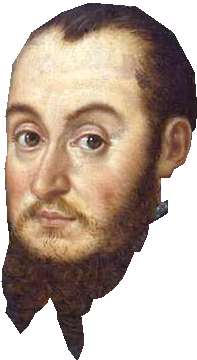 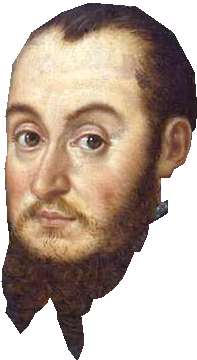  WAWELU UPŁYNĘŁO BLISKO 10 LAT.Na kiedy Pan to chce?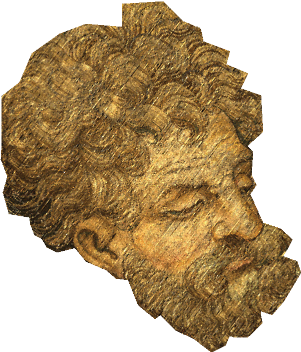 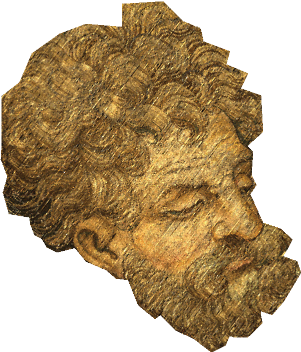 Uuu...To może być ciężko, bo na ten termin mam wizytęu laryngologa.Za 10 lat?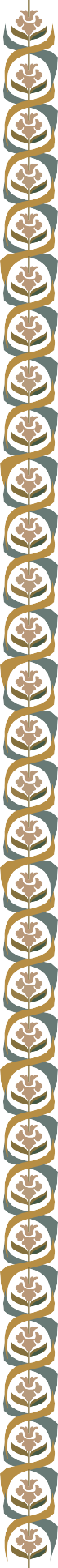 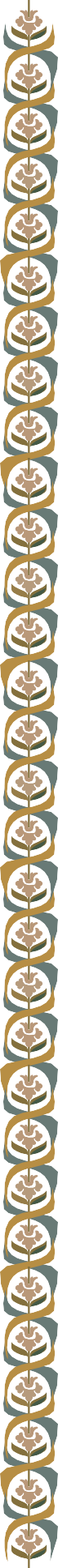 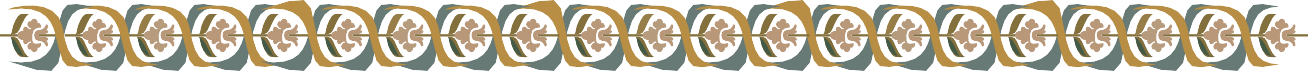 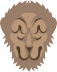 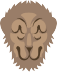 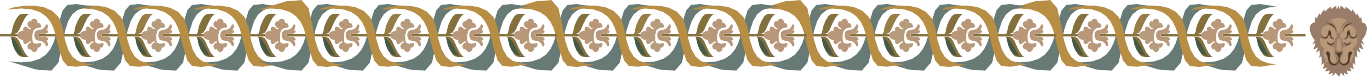 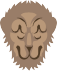 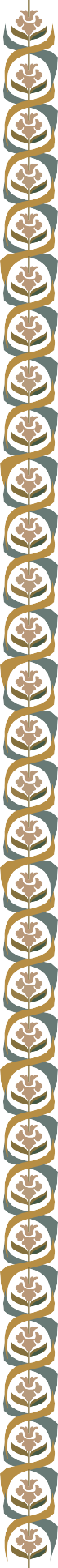 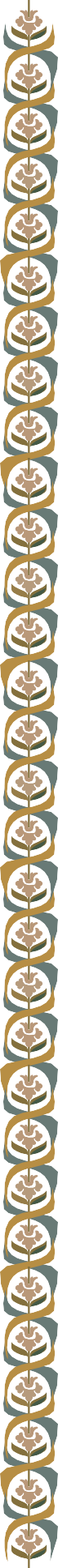 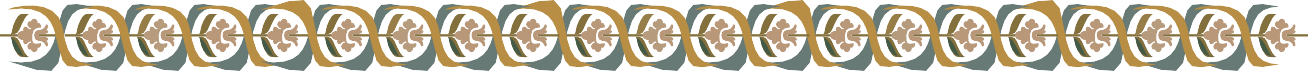 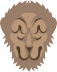 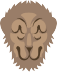 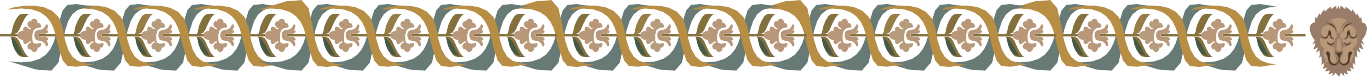 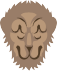 Na długi czas oczekiwania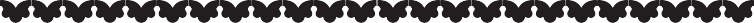 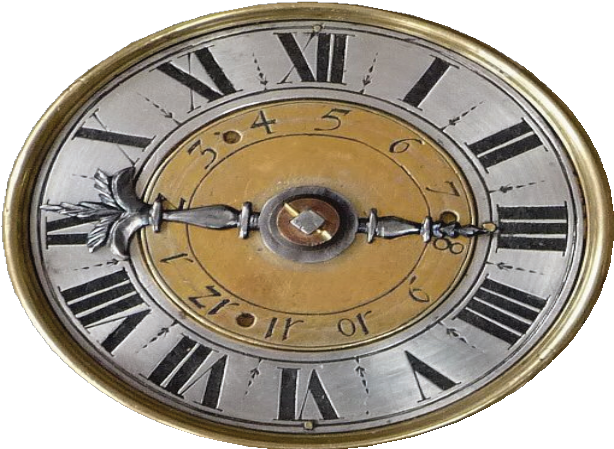 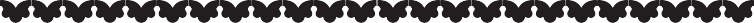  wpłynęło wiele czynników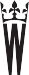 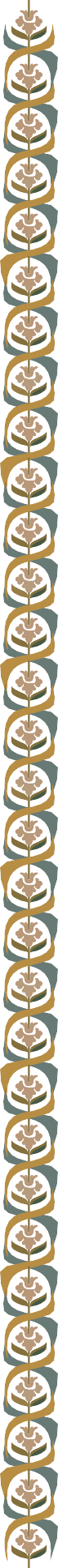 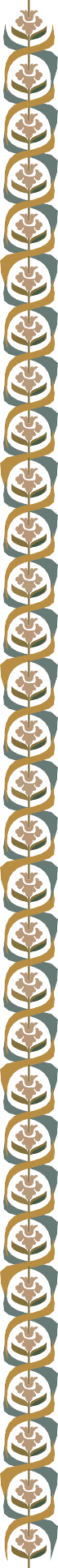 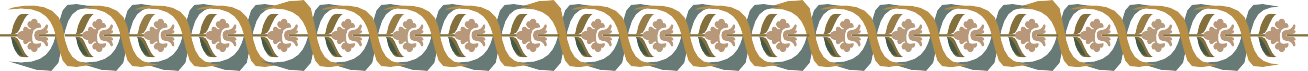 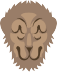 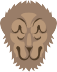 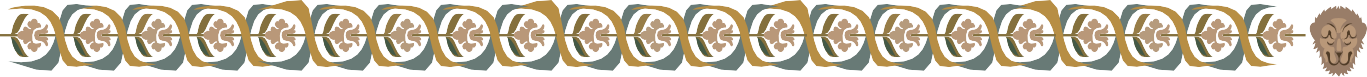 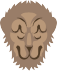 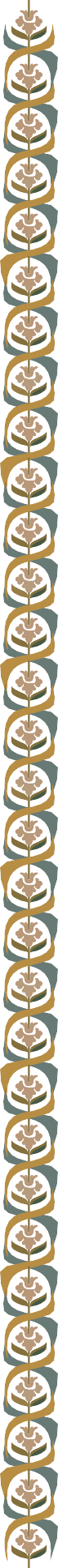 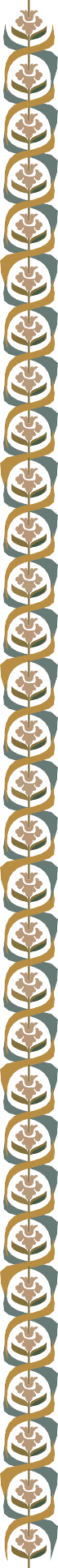 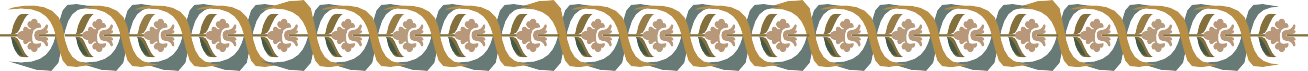 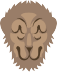 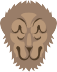 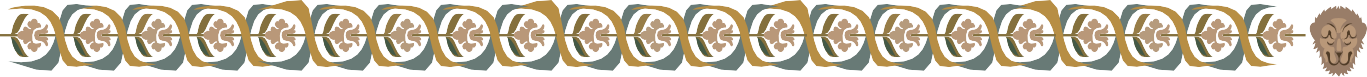 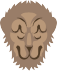 Przygotowanie projektu tkanin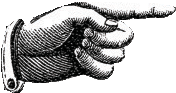 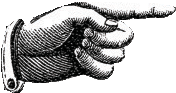 od pomysłu, przez kolejne szkice, aż po ostateczną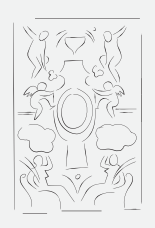 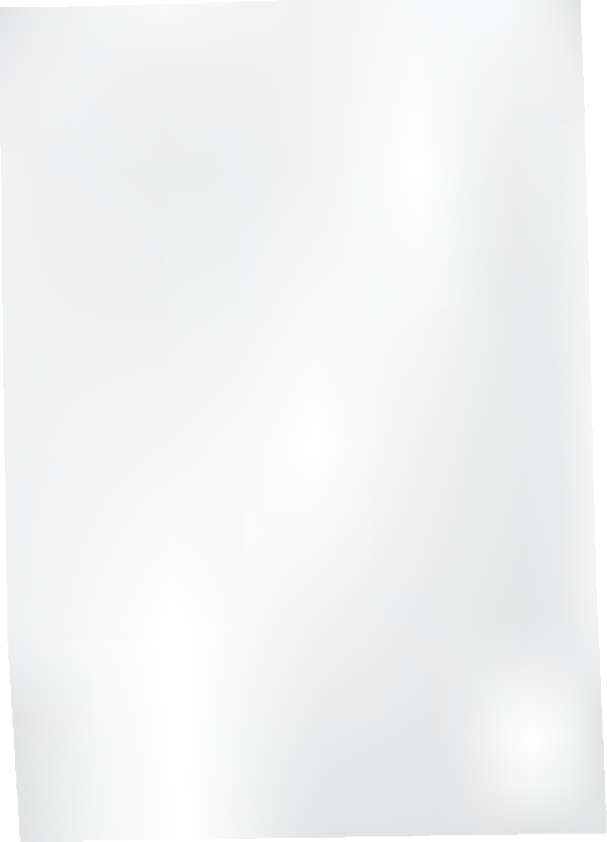 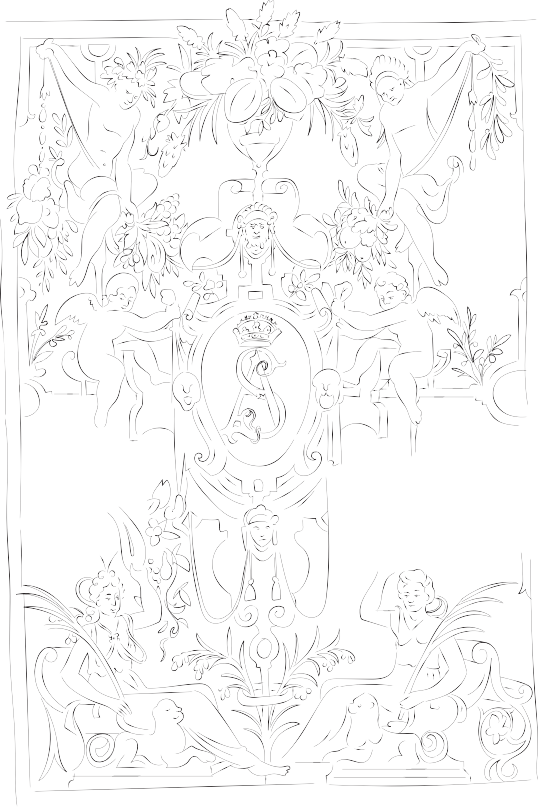 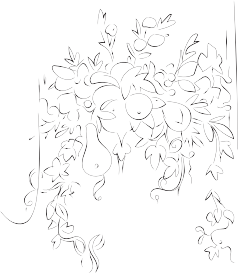 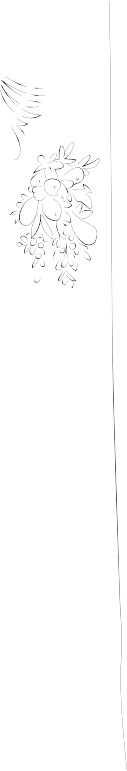 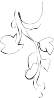 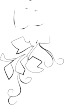 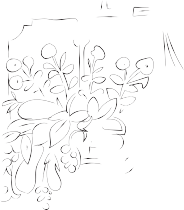 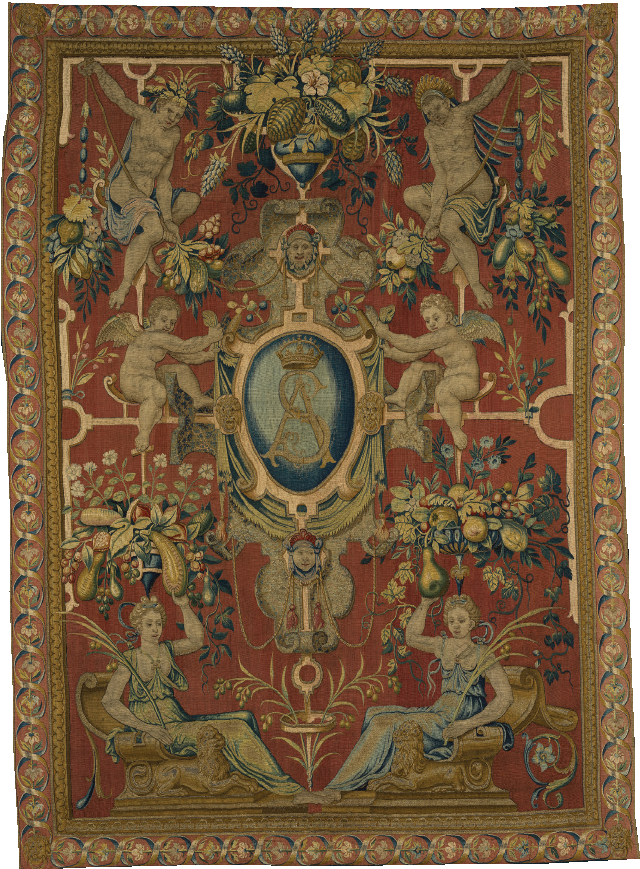 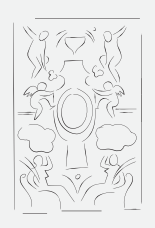 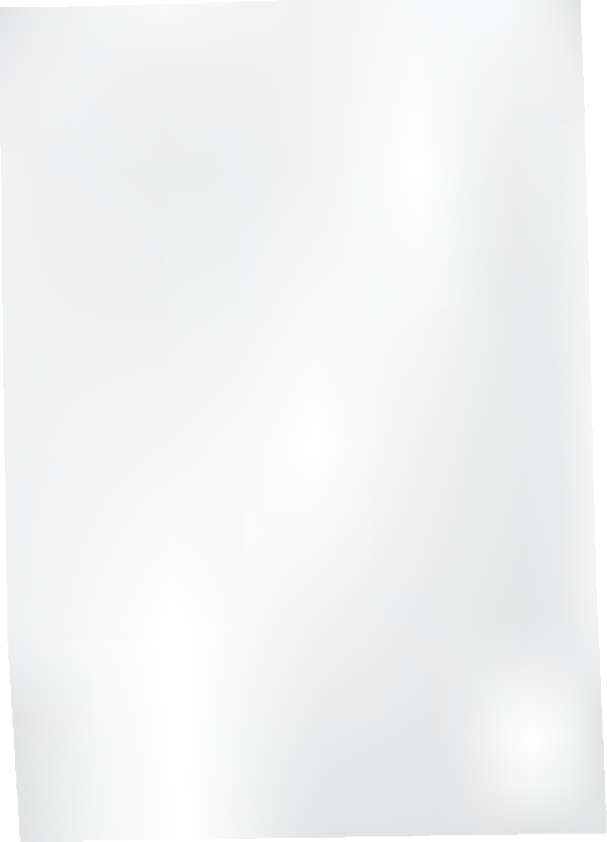 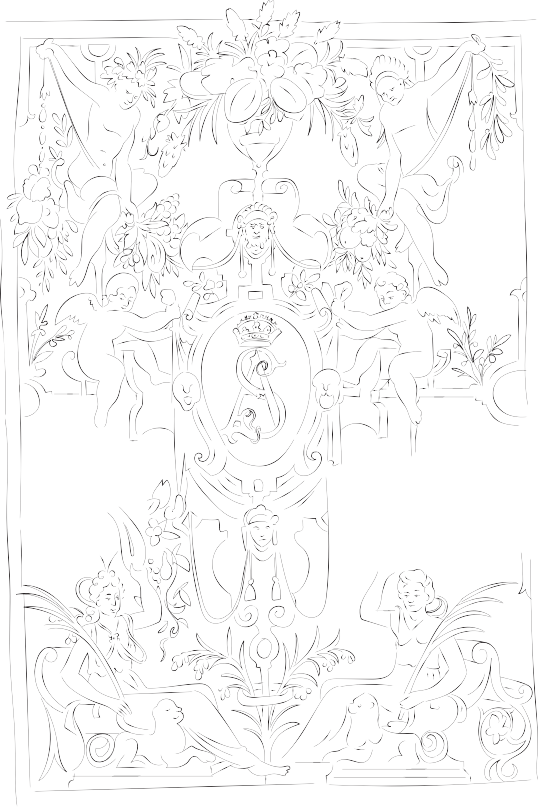 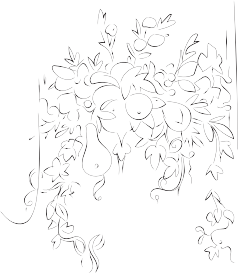 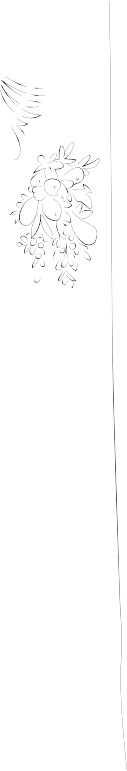 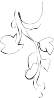 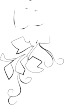 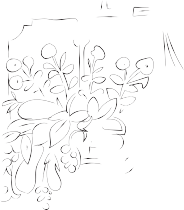 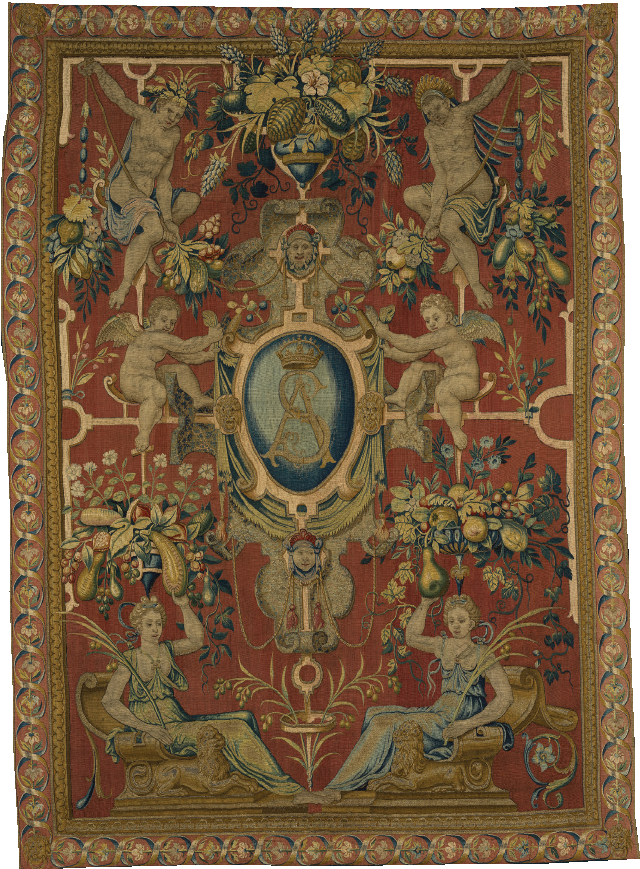 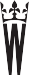 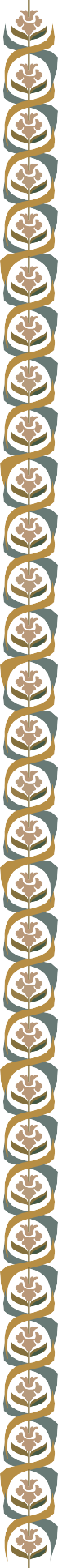 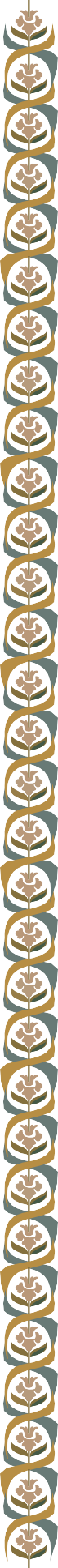 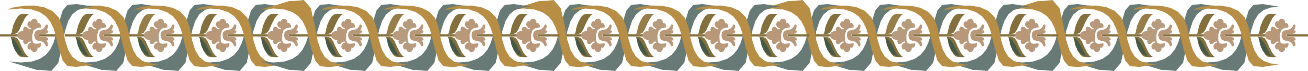 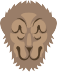 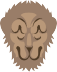 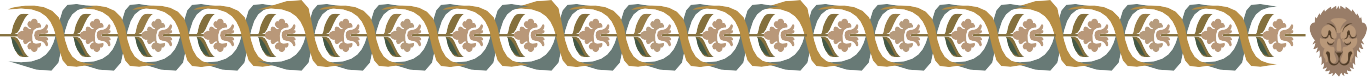 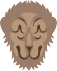 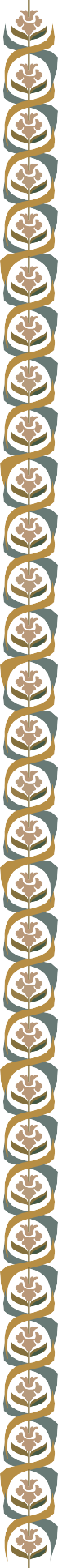 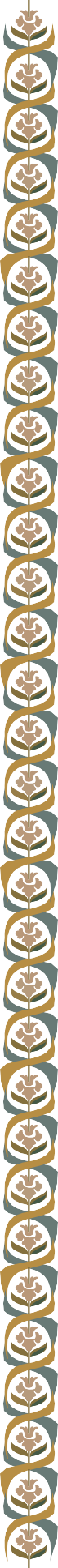 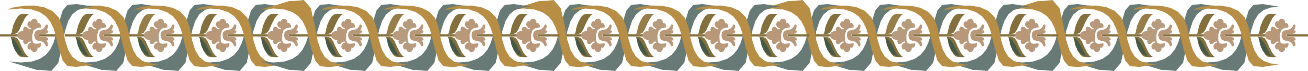 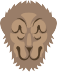 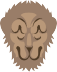 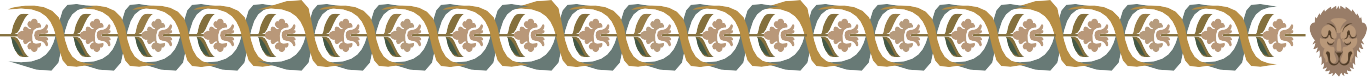 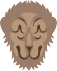 Wykonanietkacz mógł wykonać tylko 3 metry kwadratowe tapiserii w ciągu miesiąca;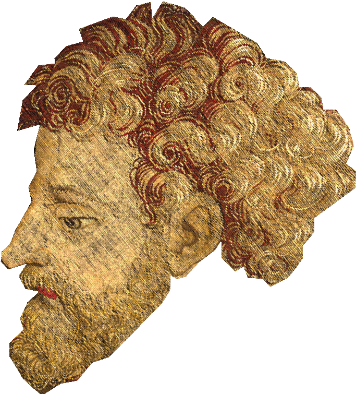 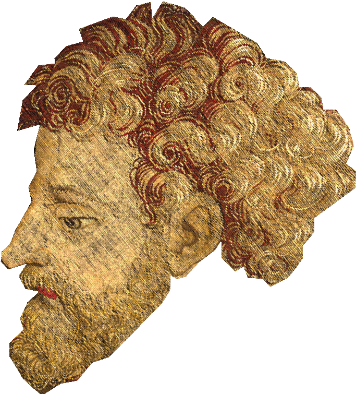 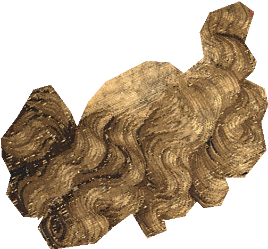 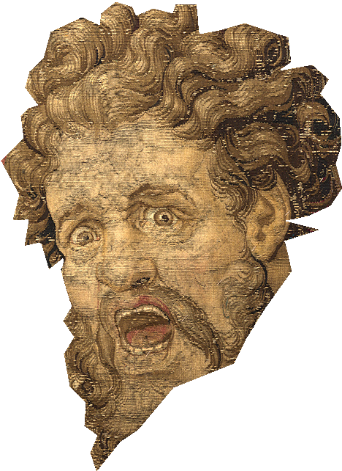 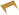 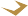 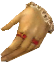 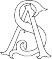 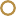 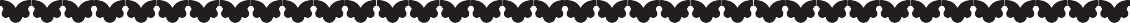 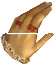 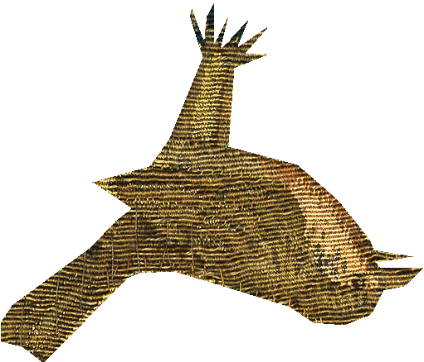 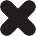 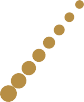 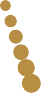 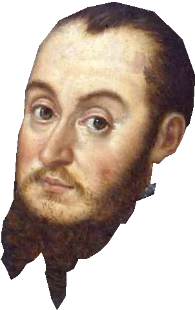 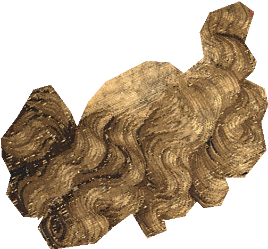 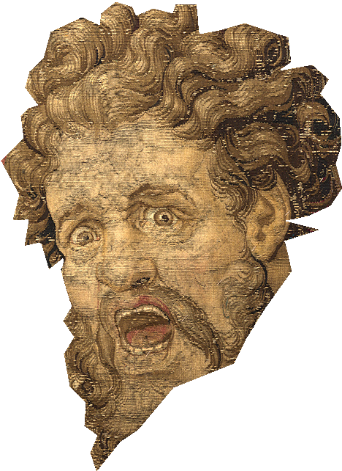 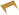 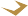 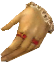 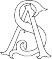 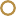 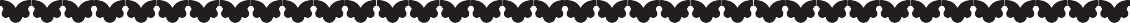 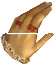 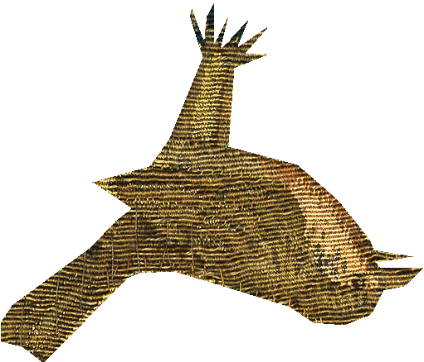 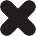 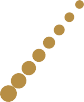 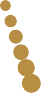 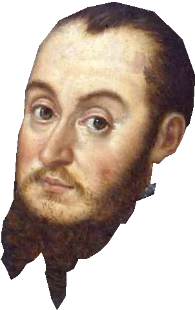 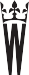 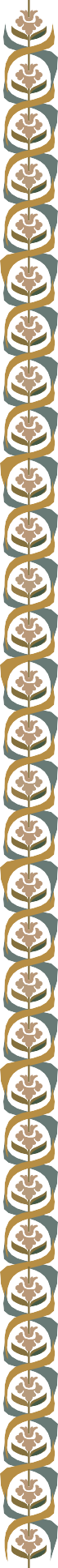 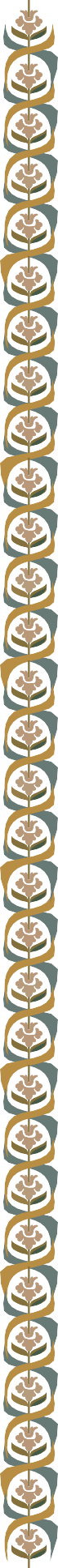 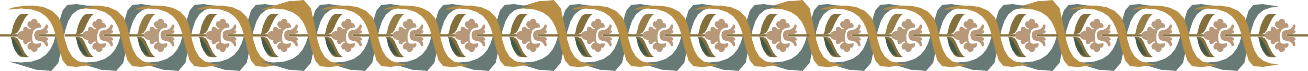 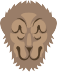 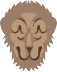 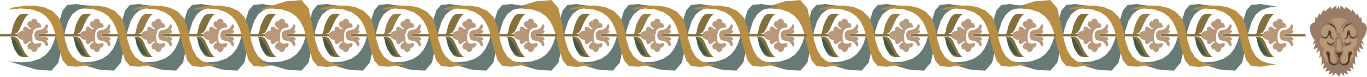 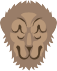 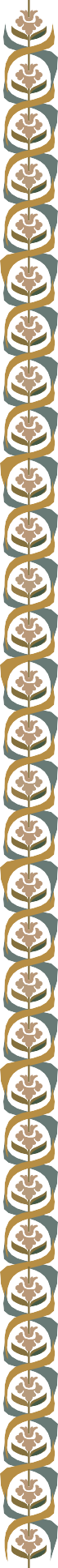 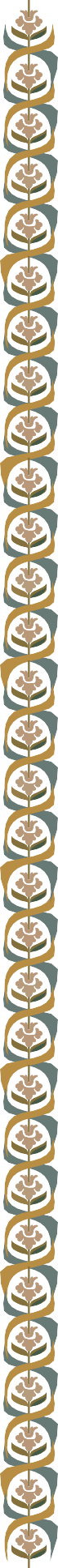 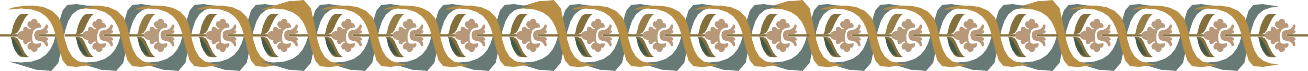 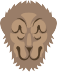 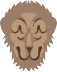 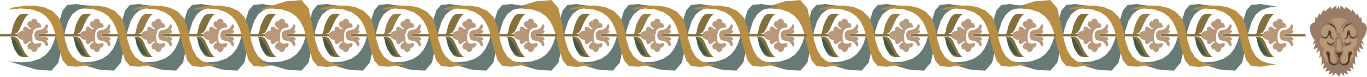 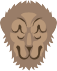 WYOBRAŹ SOBIE SIEBIE 10 LAT TEMU. JAKI BYŁEŚ? JAK WIDZISZ SIEBIE ZA KOLEJNE 10 LAT?MAM LAT… 	NAJBARDZIEJ LUBIĘ…MARZĘ O…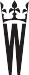 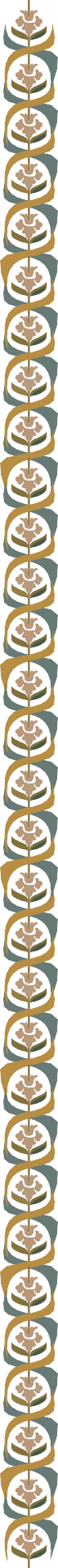 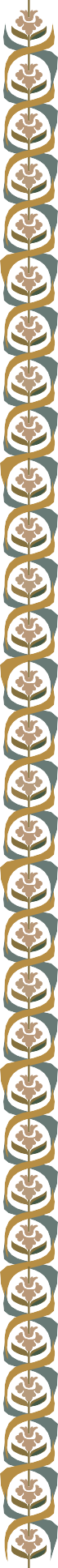 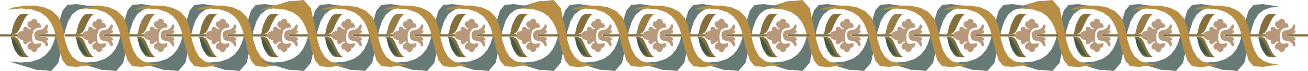 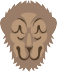 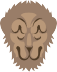 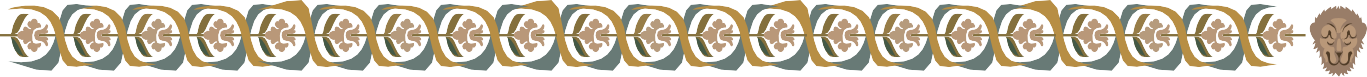 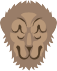 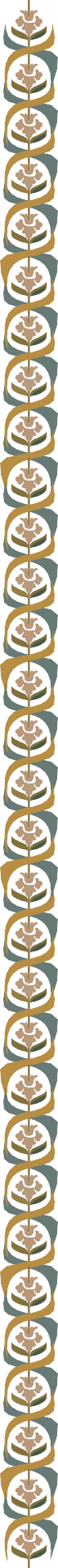 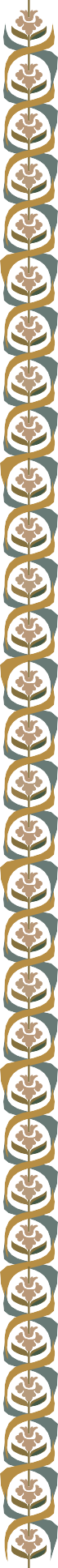 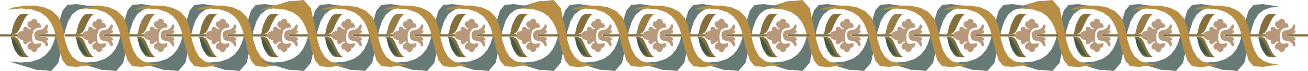 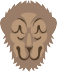 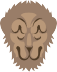 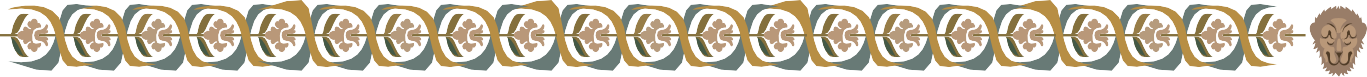 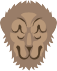 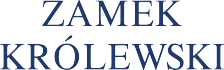 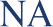 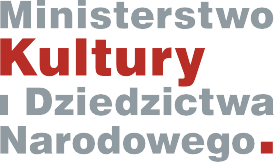 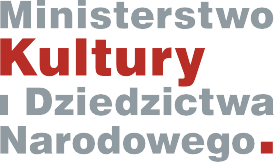 